Job SummaryTasked in providing the hotel guests/patrons the efficient Bell service, to ensure the luggage being delivered, collected, and stored accurately and promptly all the time. Meanwhile, should be more pro-active in practicing the salesmanship to promote the hotel products at any guest contact, for example, when rooming the guestObjectiveKeen to find a challenging position within an exciting employer where I will be able to continue, increase my work experience and develop my abilitiesKey QualificationOver two years of experience as Bellman Work experienceFour Seasons Hotel Westcliff (Johannesburg, South Africa)Bellman 5TH May 2013 until presentDutiesConducting the Bell service activities such as luggage service upon guest's arrival and departure, luggage storage, message service fax delivery, parcel and mail hand-over, information service and other related tasks.Opening the door of the car for the guest in a professional manner at the main entrance of the hotel and assisting to unload the luggage if any.Extend warm welcome and appreciation to every guest / patron at any customer approaching by greeting "Welcome to the Hotel " or "Welcome back. Rooming the guest in a professional way, which includes addressing the guest by name, holding the lift for guest and extending hotel introduction to guest, etcHaving wealth of knowledge in relating to hotel products, events and promotion, playing the role of salesmanship by doing their effort to sell the hotel at each customer contact, to maximize the hotel revenue.Assisting to arrange the transportation for guest in the absence of Bell Captain.Being responsible for the cleanliness of the counter and the surrounding environment.Being in charge of the lobby lighting on & off periodically.Distributing the newspaper to long staying guest and departments concerned.Extend assistant to guests and patrons alike in a flexible manner unless it is illegal.Maintain professional image while on duty with well grooming hygiene and prescribed uniform.Perform other duties being assigned by the Bell Captain, Assistant Manager, Front Office Manager or other concerned hotel officers.Always concern energy and environment conservation issues in the daily work.14. Perform all duties, other than the above as requested by hotel policies and/ or his/ her direct supervisor. InterContinental Johannesburg Sandton Towers (Johannesburg, South Africa) Bellman 5th Feb 2011 -12 March 2013 ResponsibilitiesReceiving guests in a professional and friendly manner, exceeding guest expectation from arrival through to departureDeliver morning newspaper to roomsMaintain an up to date knolwedge of the hotel and local servicesMaintain professional image while on duty with well grooming hygiene and prescribed uniform.Perform other duties being assigned by the Bell Captain, Assistant Manager, Front Office Manager or other concerned hotel officers.Always concern energy and environment conservation issues in the daily work.Perform all duties, other than the above as requested by hotel policies and/ or his/ her direct supervisor.  Menzi Club Lounge (Johannesburg, South Africa)  Waiter 3rd Mar 2007 – 20th Dec 2010ServingTaking orderAttending guests needs and requestCoordnate housekeeping servicesClean tables after guests have finishedCollect payments from customersRealetd  CapabilitiesExcellent guest service, communication and interpersonall skillsProfound ability to work on a flexible scheduleService orientated and highly organizedAble to work with people of diffrent backgroundsTask Trainer WorkshopFirst AID Level 1Quality awarenessMotivationTelephone skillsBasic food hygiene coursePERSONAL SKILLSFun personalitySmart appearanceEntertaining guestsFlexibilityPositive AttitudeAble to work under pressureExcellent interpersonal, relationship and negotiationPERSONAL DETAILSDATE OF BIRTH 	-	19 JUNE 1985MARITAL STATUS 	-	SingleGENDER		-	MALENATIONALITY 	-	ZIMBABWEACADEMIC QUALIFICATIONSAmhlophe High SchoolHIGHEST STD PASSED  -     A LevelYEAR			    -	2002SUBJECTS 		    -     ENGLISH , MATHS, SCIENCE, NDEBELELANGUAGE: Fluent in Readig and writing(English, Zulu,Shona and Ndebele)INTEREST AND HOBBIESAm a person who likes reading, gym ,spending time with friends and watching movies.I like socialising with people and listening to music. 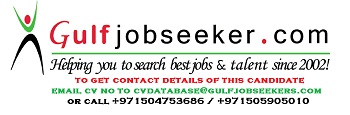 Gulfjobseeker.com CV No: 1476990